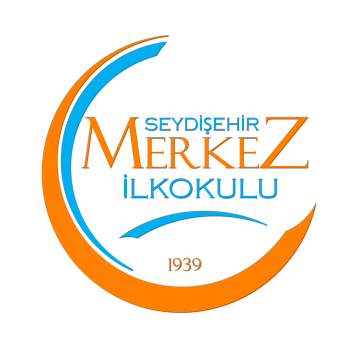 MERKEZ İLKOKULU MÜDÜRLÜĞÜMERKEZ İLKOKULU MÜDÜRLÜĞÜOKUL AİLE BİRLİĞİ2020-2021 EĞİTİM ÖĞRETİM YILIOKUL AİLE BİRLİĞİ2020-2021 EĞİTİM ÖĞRETİM YILIOKUL AİLE BİRLİĞİ KURULUOKUL AİLE BİRLİĞİ KURULUOKUL AİLE BİRLİĞİ BAŞKANIESRA GÜLŞENESRA GÜLŞENYARDIMCISIÇİĞDEM KAPLAN AKYILDIZÇİĞDEM KAPLAN AKYILDIZMUHASİP ÜYEEDA AVCUEDA AVCUSEKRETERRAZİYE BİLGİNERRAZİYE BİLGİNERÜYEDENİZ SARIKAYA ÜZÜMCÜDENİZ SARIKAYA ÜZÜMCÜ